MOIS DE LA FRANCOPHONIE 2015   (13.-27.mars) MJESEC FRANKOFONIJE 2015   (13. - 27. ožujka)* SEMAINE DU FILM FRANCOPHONE Cinémathèque Zlatna vrata, Dioklecijanova 7 du 16 au 20 mars 2015 Pon 16.3. 17.30 TIMBUKTU, 2014. Abderrahmane Sissako, 97 min. (Mauritanija / FRA)Pon 16.3. 20.00 Opération Casablanca, 2010. Laurent Nègre, 90 min. - CH / Can / FraUto 17.3. 17.30 Grigris, 2014. Mahamat-Saleh Haroun, 101 min. - Čad / FrancuskaUto 17.3. 20.00 PRINCES ET PRINCESSES, 2000. Michel Ocelot, 70 min. – FraSri 18.3. 17.30 LES LENDEMAINS, 2012. Bénédicte Pagnot, 115 min. – FraSri 18.3. 20.00 Tom À LA FERME, 2013. Xavier Dolan, 102 min. - Kanada / FrancuskaČet 19.3. 17.30 JAPPELOUP, 2013. Christian Duguay, 130 min. – FraČet 19.3. 20.00 AUJOURD'HUI, 2013. Alain Gomis, 86 min. - Senegal / FraPet 20.3. 17.30 LA COUR DE BABEL (dokum.), 2014. Julie Bertuccelli, 89 min. – FraPet 20.3. 20.00 Les caprices de Marianne, 2008. Elena Hazanov, Jean Liermier, 70 min. - CHvendredi13/03Alliance Française de Split Exposition : Impressionnistes sur timbres-poste Association des philatélistes de Split, Blaž Roguljić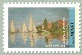 vendredi13/0318:30Alliance Française de Split Conférence : Jasenka Splivalo, prof.Cycle : IMP-Le musée imaginaire d’un professeur d’art - Les écoles unies par l’UNESCO – 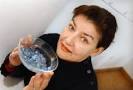 samedi14/0320:00Théâtre de Marionnettes à SplitCabaret : Laurette de PanameEn collaboration avec la Fondation AF Paris, l’Ambassade de France, les Alliance françaises de Croatie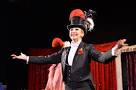 16-20     *mars17:30 et 20:00Cinémathèque de SplitCINEMATHEQUE - KINOTEKA ZLATNA VRATA / SPLIT / Dioklecijanova 7Projection des films francophones sous-titrés en croate pour grand public
en collaboration avec les ambassades de France et de Suisse….lundi16 et 23/0317:00Alliance Française de SplitAprès-midi des films francophones, projection des films de fiction dans la collection de la médiathèque de l’AF Splitjeudi19/0318:00Foyer du TNC de SplitConcert de musique classique, solistes : Andrea Jelavić – flûteFilip Fak - pianoSoirée des compositeurs français: Ravel, Poulenc, Franc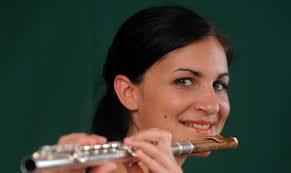 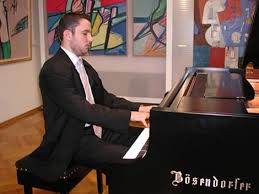 vendredi20/0318:30Alliance Française de SplitConférence : Boris Skifić, prof.Cycle ‘’Auteurs français dans le programme scolaire des lycées en Croatie’’- J.B.P. Molière, Le Misanthrope  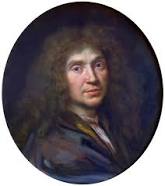 samedi21/0318:30Alliance Française de SplitConnais-tu la France?Quiz pour les apprenants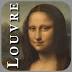 mardi24/03 19:00Musée de la Ville de SplitConcert des élèves de l'école de musique ‘’Josip Hatze’’, Auteurs français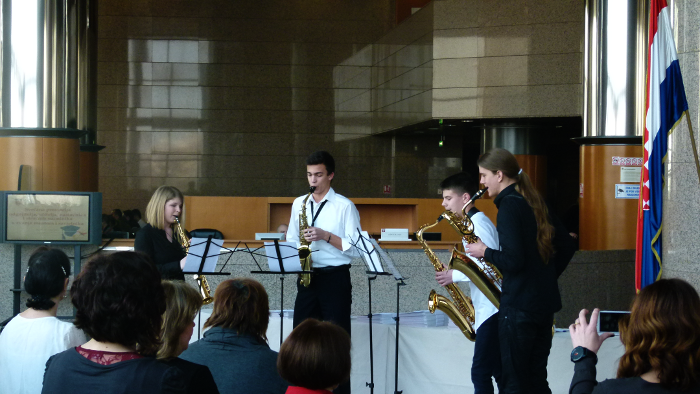 mercredi25/0316:00 Alliance Française de SplitPrésentation de l'offre des bourses du gouvernement français par Jasna Bas, attachée de coopération scientifique et universitaire, Ambassade de France en Croatie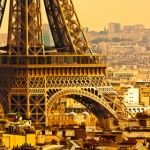 vendredi27/0318:30Alliance Française de Split Présentation de l'ouvrage bilingue publié par l’Alliance Française de Split :‘’De Gdinj à Paris, de Montparnasse à Montmartre aller-retour’’ de Tatjana Radovanović, poète et peintre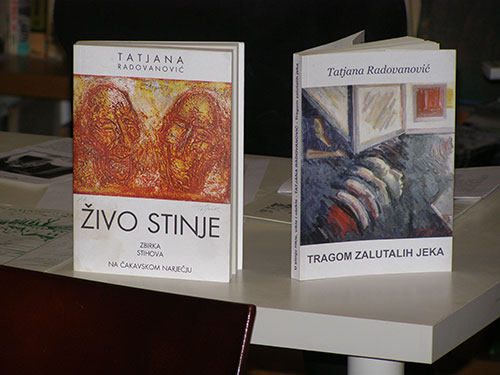 petak,13/03 Alliance Française de Split Izložba : Blaž Roguljić, Impresionisti na markamaFilatelističko društvo Split petak,13/0318 :30Alliance Française de Split Predavanje : Jasenka Splivalo, prof.Ciklus :IMP - Imaginarni muzej profesorice umjetnosti -  UNESCO udružene školesubota,14/0320:00Kazalište lutakaSplit     Cabaret Laurette de PanameU suradnji s Fondation AF Paris, Francuskim veleposlanstvom i Alijansama u Hrvatskoj16-20   *  ožujka17:30 i 20:00KinotekaZlatna vrataDioklecijanova 7SplitKINOTEKA ZLATNA VRATA / SPLIT / Dioklecijanova 7Projekcije frankofonih filmova s titlom na hrvatskom.
U suradnji s veleposlanstvom Francuske i Švicarske.ponedjeljak16 i 23/0317:00Alliance Française de SplitPoslije podne frankofonih filmova, projekcije filmova iz naše medijateke četvrtak,19/0318:00Foyer HNK SplitKoncert klasične glazbe, solisti : Andrea Jelavić – flautaFilip Fak – klavirVečer francuskih skladatelja: Ravel, Poulenc, Francpetak,20/0318:30Alliance Française de SplitPredavanje : Boris Škifić, prof Iz ciklusa «Francuski autori u gimnazijskom programu  književnosti u Hrvatskoj »J.B.P. Molière, Le Misanthrope  subota,21/0318 :30Alliance Française de SplitConnais-tu la France?Kviz za naše polaznike tečajevautorak,24/03 19:00Muzej Grada SplitaKoncert učenika glazbene škole ‘’Josip Hatze’’  Francuski autori srijeda,25/0316:00 Alliance Française de SplitPredstavljanje: ponuda za stipendije francuske vlade. Predstavlja Jasna Bas, ataše za znanstvenu i sveučilišnu suradnju Francuskog veleposlanstva u Hrvatskojpetak,27/0318:30Alliance Française de Split Predstavljanje dvojezične zbirke poezije ''Od Gdinja do Pariza, od Mpntparnassa do Montmartra aller-retour'', slikarice i pjesnikinje Tatjane Radovanović, u izdanju Alliance Française de Split